Exercise 1Look through some words in Quizlet:https://quizlet.com/496534759/lesson-27-reading-pi-flash-cards/Exercise 2Read the text “Who is who in the queue?” and answer the following questions: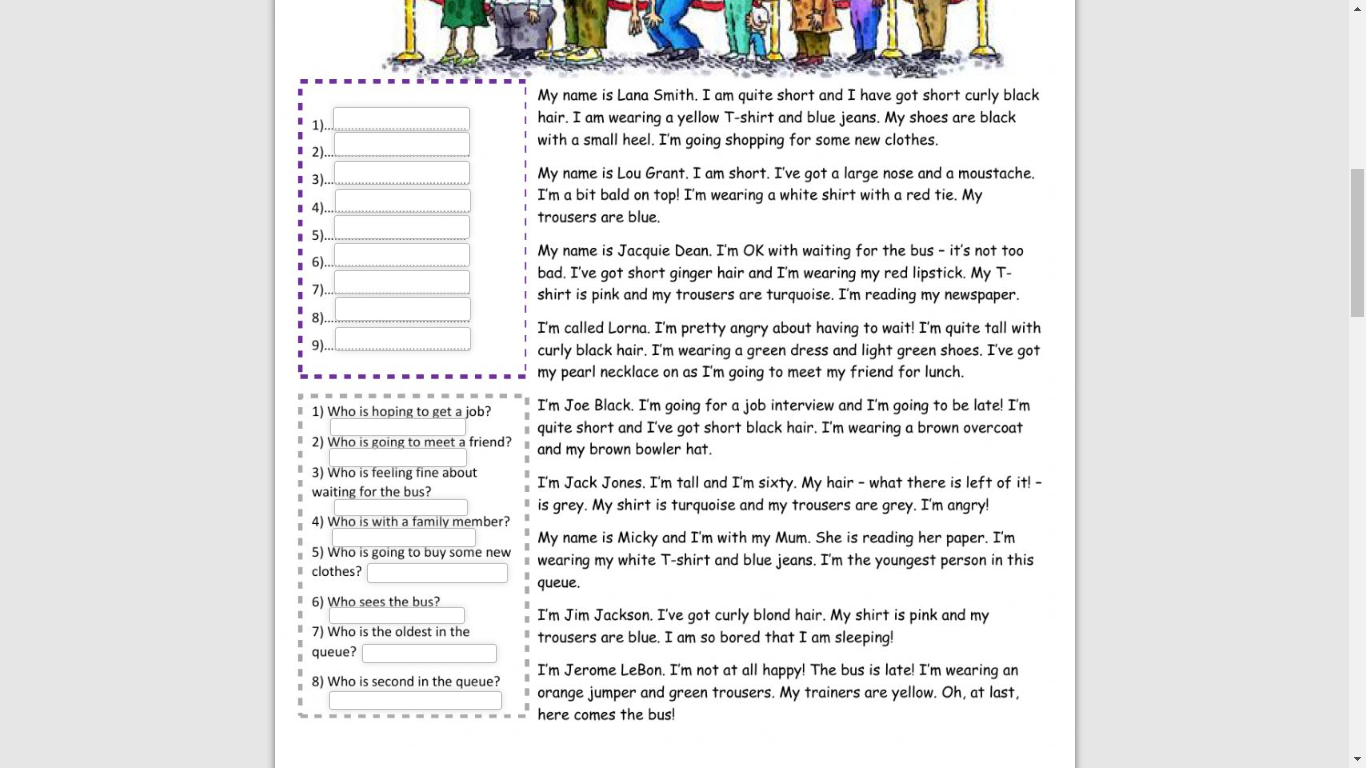 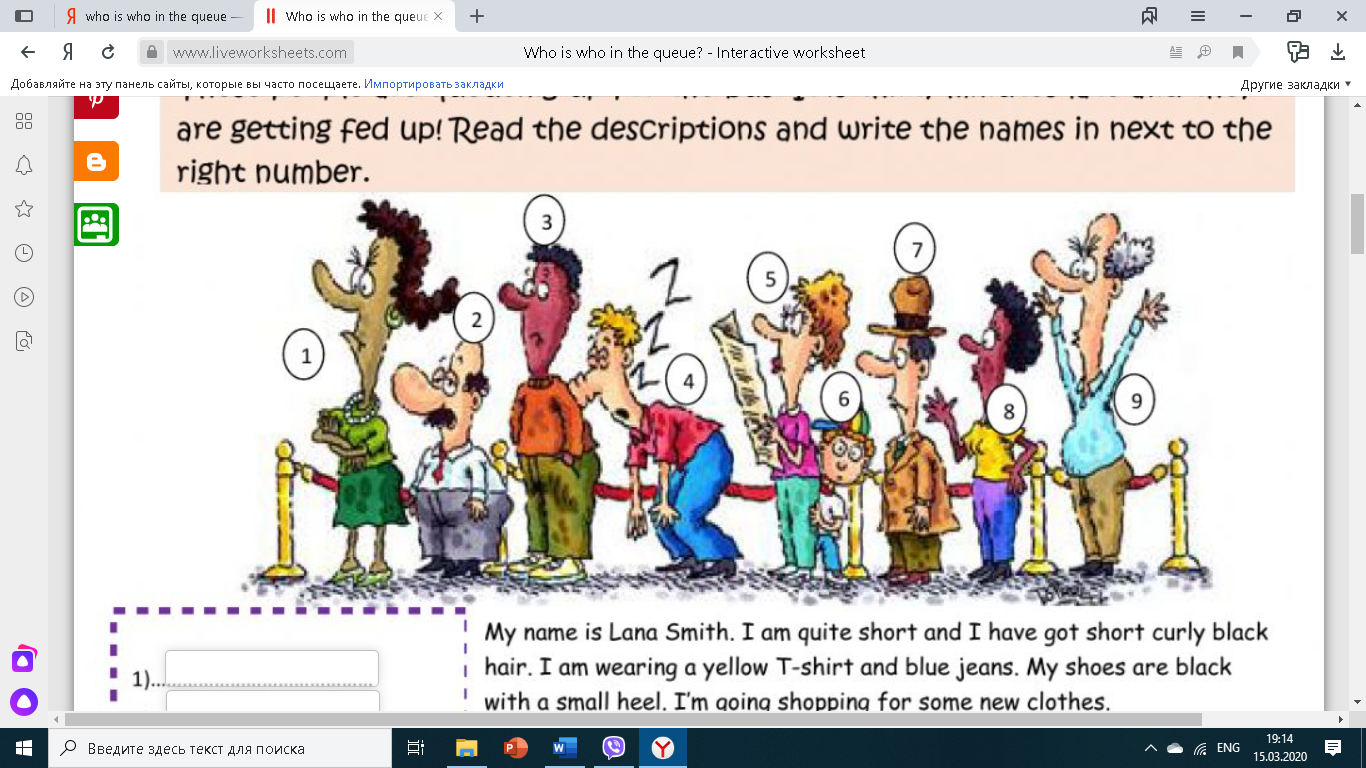 1. Who is hoping to get a job? 2. Who is going to meet a friend?3. Who is feeling fine about waiting for the bus?4. Who is with a family member?5. Who is going to buy some new clothes?6. Who sees the bus? 7. Who is the oldest in the queue?8. Who is second in the queue?Exercise 3Read the text “My fabulous sister” and choose if the statements are true, false or not given:Hi friends! Let me introduce my sister. Her name is Sophia and she is 23 years old. She is absolutely beautiful. The boys are very fond of her!She has got long black hair, blue eyes and a pretty little nose. Her eyelashes are extremely long. She’s got very nice white teeth. She’s about 176 cm tall and she weighs 56 kg. She’s slim and she has got long legs, but her feet are quite small. She goes to university where she studies economics. Sophia is very clever that’s why she gets a lot of money from various scholarships.I can’t mention any negative features about her. She’s very kind, she pays attention to her friends (she has many!). She’s usually cheerful and likes jokes a lot. My sister is very helpful. She helps me with my homework and always helps my parents around the house.In her free time she works as a model for a big and famous company.She often goes jogging to keep herself fit and healthy. My parents are very proud of her.1.Sophia is a student.2.She looks like her mother.3.She is extremely tall.4.Her legs are long.5.The boys don’t like her.6.She’s very intelligent.7.Sophia goes to Oxford University.8.She is a positive character.9.She doesn’t have a lot of friends.10.In her free time she does some sports.Exercise 4Fill the gaps with necessary words:of, works, economics, eyelashes, has got1.Sophia  … blue eyes and long black hair.2.Her … are extremely long.3.At the university she studies … .4. In her free time she … as a model.5.Her parents are proud … her.Exercise 5Read the text “What is my classmate like?” and choose the correct variant:Hi! Let me introduce you to my classmate. Her name is Melissa and she’s 11 years old. She’s got long, wavy red hair, big brown eyes and lots of freckles on her cheeks. She’s short and slim. She’s very friendly and helpful, and very optimistic too. She sees the bright side of everything and everyone. I couldn’t have found a better classmate to sit next to me in class.Mark is 11 years old and he always sits next to me in English lessons. He’s got short, straight brown hair, and small, light brown eyes. He’s short and slim. He’s a very kind boy, extremely practical and adventurous. You never get bored when he is around.Pat and I sit together in class. She’s 12 years old and has got long, curly blond hair and big dark brown eyes. She’s a little bit short and quite slim. She’s very nice and fun to be with. She always puts everyone in a good mood.Cindy and I always sit together in class. She’s 13 years old. She’s got big green eyes and long, straight blond hair. She likes wearing her hair in a ponytail. Cindy is tall and a little bit overweight. She’s a very good friend but she can be a little bit moody.1. Mark and Melissa … .a. aren’t as old as Cindy and Patb. are the oldest of them allc. aren’t the same age2. This kid … Melissa as a partner.a. is sorry to haveb. is happy to havec. doesn’t mind having3. No one … when Pat is around.a. feels goodb. is sadc. laughs4. Mark … next to the same classmate  in … .a. doesn’t sit/ English lessonsb. sits/ in all classesc. doesn’t sit/ all classes5. Cindy is … .a. as tall as Melissab. shorter than her classmatesc. not as short as her classmatesExercise6Find opposites:1. short-2. small-3. some/a few-4. fat-5. unfriendly-6. pessimistic-7. dark-8. worse-9. bad-10. wavy/curly-11. never-12. underweight-overweight, always, straight, good, better, light/blond, optimistic; nice, friendly; slim, lots of, big, tall/longKeys:Ex. 2: 1.Joe Black, 2.Lorna, 3.Jacquie Dean, 4.Micky/ Jacquie Dean, 5.Lana Smith, 6. Jerome LeBon, 7. Jack Jones, 8.Lou Grant.Ex. 3: 1.T, 2.NG, 3.F, 4.T, 5.F, 6.T, 7.NG, 8.T, 9.F, 10.FEx.4: 1.has got, 2.eyelashes, 3.economics, 4.works, 5.ofEx. 5: 1.a, 2.b, 3.b, 4.c, 5.cEx. 6: 1. tall/long, 2. big, 3. lot of, 4. slim, 5. nice, friendly, 6. optimistic, 7. light/blond, 8. better, 9. good, 10. straight, 11. always, 12. overweight